Nachname *  	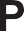 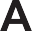 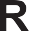 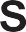 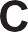 Vorname *  	Adresse *  	E-Mail-Adresse  	Telefonnummer *  	Mobiltelefon   	Fax   	Ich erkläre hiermit, dem ehrenamtlich wirkenden Verein Stadtteilentwicklung Parsch als unparteiischer und unpolitischer Interessensvertretung des Wohnbezirks Parsch alsEinzelmitglied mit Interesse an der Vereinstätigkeit: Jahresbeitrag  25,00 €Förderndes Mitglied: Jahresbeitrag ab 30.00 €beitreten zu wollen und erkläre mein besonderes Interesse für folgende(n) Arbeitskreis(e):Jugend u. Kultur       Soziales        Umwelt	 PRDie Mitgliedschaft unterstützt im Rahmen der Bürgerbeteiligung die Stadtteilentwicklung von Parsch.Ort und Datum * 	* erforderliche FelderUnterschrift *  	